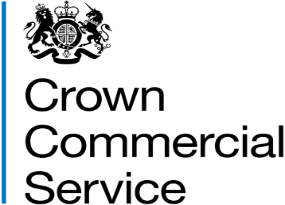 Attachment 2b – Lot 1c (Tactical Radio systems) Certificate of Technical and Professional AbilityRM6116 - Network Services 3InstructionsWe require you to demonstrate that you have delivered Services within the scope of Lot 1c. For the assessment of Technical and Professional ability the relevant Services are listed withinSection A of this Certificate of Technical and Professional ability (COTPA) To do so, you arerequired to submit one (1) Certificates of Technical and Professional ability (COTPA).You are required to complete section A within the COTPA.The customer must verify that the information you have provided in section A is true andaccurate by completing and signing Section B within the COTPA.The form of the COTPA is set out below.You must submit the completed COTPA for Lot 1c by uploading this file to question 1.52.4within the online selection questionnaire (qualification envelope) as a ZIP file.Name your ZIP file in the following format: organisation name_Lot 1cCOTPAPlease note that we reserve the right to contact the customer listed in the certificates toverify the information provided. You must notify the customer that they may be contacted byus.Mandatory requirements●     the COTPA must evidence a contract that you have delivered in the 3 years prior to the publication of the contract notice for this competition, or an ongoing contract you are currently delivering that has been ongoing for a minimum of six months. If the contract is ongoing you must be delivering the services. You cannot use a contract where you have not yet started to deliver the services	● 	projects only need to have been completed within the time limit stated above. It is		acceptable for the project to have commenced prior to August 2019	● 	contracts must have been successful in implementation and mobilisation and have		become operational	● 	each contract must evidence the Services being delivered from any of the following                        regions: the United Kingdom, the European Union, the Americas	● 	the contract can be from the public, private, or Third Sector Sector (e.g. Charity)	● 	it is possible to submit all of the Certificates from the same client organisation, 			providing they are different Contracts, with each certificate meeting all of the COTPA 		requirements as specified by the Authority	● 	examples of call-off contracts awarded under framework contracts will be considered 		valid, but framework contracts themselves will not be valid	● 	no attachments other than the certificates are permitted. Any additional documents		submitted will be disregarded	● 	examples may cover situations where your organisation was acting as prime 			contractor, key subcontractor or part of a consortium. Where you relied on other such 		entities to perform the contract, you need to tell us who they were and describe the 		function that each such other entity performed under the contract	● 	customer contacts provided must not have been employed or appointed by your		organisation, or from within your associated group of companies, within the past 3 		years prior to the publication of the contract notice	● 	if you delivered work for a client who has since left the customer organisation you 		worked for, they cannot sign off on the COTPA. A COTPA must be signed by an 			existing employee of the company for whom the work was undertaken	● 	although physical customer signatures on the COTPAs would be preferable, we 			recognise that this might be problematic for some customers. Therefore, if a customer 		is unable to print off a completed Certificate, sign it and return a scanned copy to the 		Bidder, a digital signature is an acceptable alternative	● 	a separate COTPA must be submitted for each Lot for which you are bidding, using the 		relevant COTPA template, which must be signed off separately by the customerCertificates of Technical and Professional Ability will be marked PASS/FAILYou may fail Part 11 – Technical and Professional Capability of the selection questionnaireand be excluded from the competition if:	● 	your COTPA does not meet all the mandatory requirements set out above.	●	 you do not tick the box to confirm that you have provided the full scope of the		Services as detailed within Section A. You have not completed all of the information		requested in the Certificate of Technical and Professional Ability	● 	your customer has not provided the required certification information in section B of		the Certificate of Technical and Professional Ability	●	 we contact the customer to verify the information provided and they cannot or will notverify the information. It is vital that you select a customer that is prepared to verifythe information you have provided and be contactable in the event that clarification isrequiredIf we determine that you have failed Part 11 – Technical and Professional Capability of theselection questionnaire we will notify you and tell you the reasons for this.Certificate of Technical and Professional AbilityRM6116 –  Network Services 3 - Lot 1cSection A - To be completed by the bidderSection A - To be completed by the bidderLot Title: Lot 1c Tactical Radio systems (Network Services 3)Lot Title: Lot 1c Tactical Radio systems (Network Services 3)Name of bidder:[bidder’s name]Certificate of Technical and Professional Ability - details of the contract, to be certified by the customer in Section B.Certificate of Technical and Professional Ability - details of the contract, to be certified by the customer in Section B.Name of customer: [customer name]Name of supplier:If you were not the Prime Contractor please state whether you were a Key Subcontractor or part of a Consortium.Where you are relying on the capacity of another entity to demonstrate technical and professional ability e.g. you are relying on a proposed Key-Subcontractor, then they should be named as the supplier.Where you want to rely on the capacities of other entities, you shall prove to us that you will have at your disposal the resources necessary. To that end please complete Attachment 4 - Information and Declaration workbook for each entity.[supplier name] [additional information]Contract title:[contract title]Contract start date: [dd/mm/yyyy]Contract end date / anticipated end date:[dd/mm/yyyy]OJEU/FTS Award Notice reference orContracts Finder reference:(for Public Sector Contracts only – enter N/A if not applicable)OJEU/FTS Award Notice or Contracts Finder reference: [e.g. 2011/S 239-387260]The certification you provide must cover all the relevant Service Elements to Lot 1c (Tactical Radio systems), which are listed below, further descriptions on these componentService Elements are detailed within Lot 1c  - Framework Schedule 1 - Specification.Please tick the box to confirm that you have provided the full scope of Service Elements to the Customer.Service Elements for Network Services 3 - Lot 1c Tactical Radio Systems or the following services as outlined in the specification;Provision of a radio solution that enables the exchange of secure[1] voice & amp; data communications over a tactical radio communications system, utilising Line of Sight (LOS) C Band, S Band, L Band, Ultra High Frequency (UHF), Very High Frequency (VHF) and/or High Frequency (HF) radio frequency bands[2]. The ability to transmit and receive, using push to talk to a personal, manpack or platform device, using point to point and/or point to multipoint. The tactical radio system is not reliant on any fixed communications and power infrastructure[3] to operate and may need to be intrinsically safe to operate around electrically initiated munitions. The COPTA would need to evidence at least one of the systems below to pass.Personal Radio System, for use by a person, on foot, in various operational environments and climates (urban, rural, desert, maritime/littoral, low and high temperature).Manpack Radio System, for use by a person, carried in a bergen, for use in various operational environments and climates (urban, rural, desert, maritime/littoral, low and high temperature).Platform Radio System, for use in land/air/maritime/littoral platforms.Product/Service specific definitions:[1]    At OFFICIAL and OFFICIAL SENSITIVE classifications but potentially up to SECRET for some call-off requirements.[2]    The International Telecommunications Union (ITU) designates VHF as 30 to 300 megahertz (MHz) and UHF as 300 MHz to 3 gigahertz (GHz). The Institute of Electrical and Electronics Engineers (IEEE) designates C Band as 4-8 gigahertz (GHz), S Band as 2-4 GHz and L Band as 1-2 GHz.[3]    Within a specific length of time, which will be detailed in the call-off contract(s).𝥷 I confirm that the full scope of the Service Elements listed above has been delivered to the Customer.The certification you provide must cover all the relevant Service Elements to Lot 1c (Tactical Radio systems), which are listed below, further descriptions on these componentService Elements are detailed within Lot 1c  - Framework Schedule 1 - Specification.Please tick the box to confirm that you have provided the full scope of Service Elements to the Customer.Service Elements for Network Services 3 - Lot 1c Tactical Radio Systems or the following services as outlined in the specification;Provision of a radio solution that enables the exchange of secure[1] voice & amp; data communications over a tactical radio communications system, utilising Line of Sight (LOS) C Band, S Band, L Band, Ultra High Frequency (UHF), Very High Frequency (VHF) and/or High Frequency (HF) radio frequency bands[2]. The ability to transmit and receive, using push to talk to a personal, manpack or platform device, using point to point and/or point to multipoint. The tactical radio system is not reliant on any fixed communications and power infrastructure[3] to operate and may need to be intrinsically safe to operate around electrically initiated munitions. The COPTA would need to evidence at least one of the systems below to pass.Personal Radio System, for use by a person, on foot, in various operational environments and climates (urban, rural, desert, maritime/littoral, low and high temperature).Manpack Radio System, for use by a person, carried in a bergen, for use in various operational environments and climates (urban, rural, desert, maritime/littoral, low and high temperature).Platform Radio System, for use in land/air/maritime/littoral platforms.Product/Service specific definitions:[1]    At OFFICIAL and OFFICIAL SENSITIVE classifications but potentially up to SECRET for some call-off requirements.[2]    The International Telecommunications Union (ITU) designates VHF as 30 to 300 megahertz (MHz) and UHF as 300 MHz to 3 gigahertz (GHz). The Institute of Electrical and Electronics Engineers (IEEE) designates C Band as 4-8 gigahertz (GHz), S Band as 2-4 GHz and L Band as 1-2 GHz.[3]    Within a specific length of time, which will be detailed in the call-off contract(s).𝥷 I confirm that the full scope of the Service Elements listed above has been delivered to the Customer.Section B - To be completed by the customerSection B - To be completed by the customerCertificate of Technical and Professional Ability - Customer contact detailsCertificate of Technical and Professional Ability - Customer contact detailsCustomer contact name:[name of customer contact]Customer address: [customer address] Customer direct line:[Customer telephone number]Customer email: [customer email]Customer confirmation: Customer confirmation: We hereby certify that, to the best of ourknowledge and belief, the supplier hassatisfactorily supplied the services and delivered the deliverables and the outcomes described above at Section A in accordance with the contract.Authorised signature (either double-click on signature box below to digitally sign or copy & paste in an image file of your signature):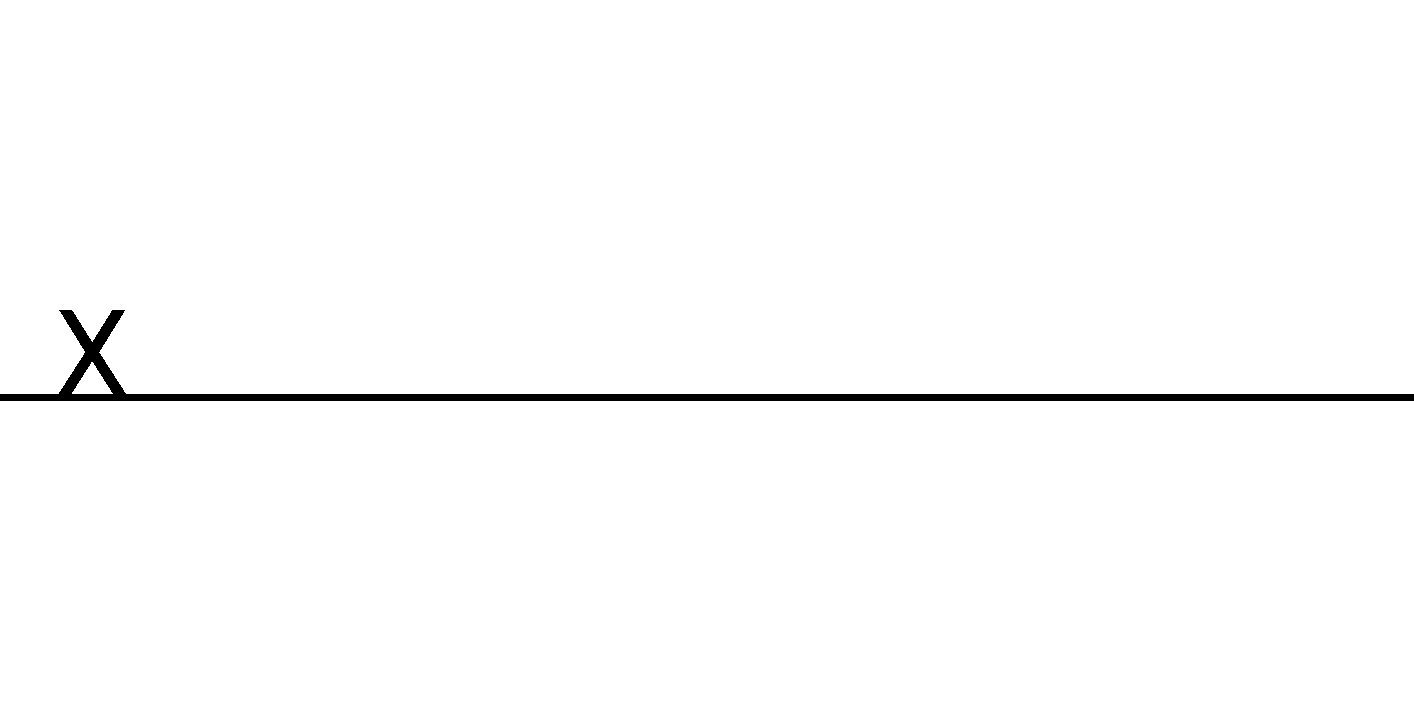 Liability for customer certifying Certificate of Technical and Professional Ability:Liability for customer certifying Certificate of Technical and Professional Ability:In signing this Certificate of Technical and Professional Ability I confirm that I have thenecessary authority to do so on behalf of the organisation for which the works and services were provided.Whilst the information in this certificate has been provided in good faith in the belief that it is truthful and accurate, the customer does not assume any responsibility or any liability nor make any guarantee, representation or warranty as to the contents of this certificate. The customer shall not be liable for and hereby excludes liability for any loss, damage (including any special, exemplary, indirect, incidental, consequential damages, costs or associated legal fees) that may be suffered as a result of use of the certificate and its content, to the fullest extent permitted by law.Nothing in this certificate shall affect, or constitute a waiver of, the customers rights orremedies in relation to the contract.In signing this Certificate of Technical and Professional Ability I confirm that I have thenecessary authority to do so on behalf of the organisation for which the works and services were provided.Whilst the information in this certificate has been provided in good faith in the belief that it is truthful and accurate, the customer does not assume any responsibility or any liability nor make any guarantee, representation or warranty as to the contents of this certificate. The customer shall not be liable for and hereby excludes liability for any loss, damage (including any special, exemplary, indirect, incidental, consequential damages, costs or associated legal fees) that may be suffered as a result of use of the certificate and its content, to the fullest extent permitted by law.Nothing in this certificate shall affect, or constitute a waiver of, the customers rights orremedies in relation to the contract.